Prépare-toi, pour notre prochain envol vers l’école de Chiché, le 15 décembre. On nous attend pour 9h jusqu’à 17h. Pour être enfin prêt pour ce long voyage, il faut que les valises soient bouclées : L’intendance : le menu avec liste de courses doit être envoyé le plutôt possible à Maud (pour les proportions). Pilote : Artiste : envoyez précisément le déroulement de votre activité à Jordy. Architecte : envoyez votre liste de matériel à Maud. Témoin : envoyer les idées de temps spi à Laure. Coach : préparer nous un échauffement pour nous dégourdir les jambes à la suite du long voyage. Evidemment, on ne voyage jamais sans son foulard, sa chemine. Sans oublier, tes gamelles pour manger, c’est plus pratique ! RAPPEL : Pour organiser le noël canadien, il faut que tu apportes un petit cadeau d’une valeur de 5€ maximum, mais tu peux très bien fabriquer ton cadeau. N’hésitez pas à nous contacter, on est là pour vous aider. Nos contacts : Maud : 06.41.92.46.25  guitton.maud@laposte.net Jordy : 07.86.82.72.98  marolleaujordy76@gmail.com 	Laure : 06.46.80.52.24  laure.jottreau@laposte.net 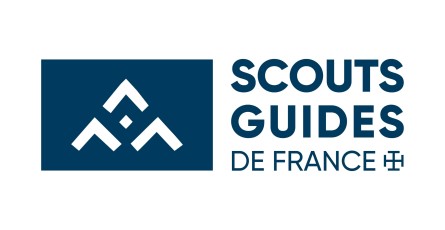 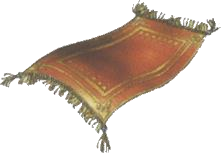 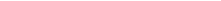 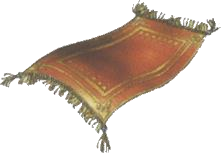 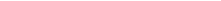 